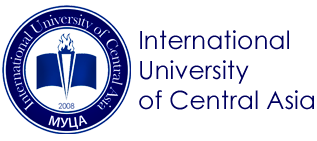 Информационное письмо КРУГЛЫЙ СТОЛ,посвященный МЕЖДУНАРОДНОМУ ДНЮ ОБРАЗОВАНИЯ 1 марта 2024 годаТема: «Образование в современном мире: вызовы и перспективы»        Образование является правом каждого человека, что закреплено в Статье 26 Всеобщей декларации прав человека. Она призывает к обеспечению бесплатного начального образования для каждого. А Конвенция о правах ребёнка, принятая в 1989 году, содержит положение об обязанности государств обеспечивать доступность высшего образования для всех.        Своей резолюцией от 3 декабря 2018 года (A/RES/73/25) Генеральная Ассамблея ООН провозгласила 24 января Международным днём образования (International Day of Education), признавая его роль в достижении мира и развития.       Генеральная Ассамблея предложила всем государствам-членам, организациям системы Организации Объединенных Наций, другим международным и региональным организациям и организациям гражданского общества, неправительственным организациям, религиозным организациям, научным учреждениям, организациям частного сектора, частным лицам и другим соответствующим заинтересованным сторонам надлежащим образом отмечать Международный день образования.      Генеральная Ассамблея возложила проведение ключевых мероприятий по празднованию Дня на Организацию Объединенных Наций по вопросам образования, науки и культуры (ЮНЕСКО) в качестве специализированного учреждения ООН, занимающегося вопросами образования.       1. Цель круглого стола - обсуждение текущих проблем и вызовов, которые есть в сфере образования, и поиск путей и решений для их преодоления. Круглый стол может также помочь студентам лучше понять перспективы развития образования в современном мире, идентифицировать актуальные тенденции и инновации, а также обсудить возможности для самообучения и саморазвития. Основная цель круглого стола состоит в создании открытого диалога и обмена мнениями между студентами, чтобы они могли совместно искать ответы на вопросы, связанные с вызовами современного образования, и развивать свои навыки и знания для успешной адаптации к этим вызовам.    Участники: Студенты всех направлений МУЦА.2. Сроки – с 31 января по 1 марта 2024 года:- представление заявок на участие в круглом столе (не менее двух студентов от направления) – с 31 по 20 февраля 2024 года;- проведение круглого стола – 1 марта 2024 года (13:00 – 16:00).3. Место проведения: Международный Университет в Центральной Азии (МУЦА), г. Токмок, ул. Шамсинская 2, конференц-зал, 214.ОРГКОМИТЕТ1. Куланбаева З.А., к.ю.н., доцент, руководитель направления «Юриспруденция» - Председатель оргкомитетаMob.tel: +996 995 700 136;  kulanbaeva_z@iuca.kg2. Максат Джекшен, кандидат политических наук, доцент, MBA, Член и тьютор ИСФМ (Лондон) – зам. председателя оргкомитета  Mob.tel: +996 995 700 136; maksat_d@iuca.kgЧлены оргкомитета:3. Ашымова Айзада Жаасынбековна, магистр, преподаватель направления «Информационные технологии»; Mob.tel: +996 700 879 849; ashimova_a@iuca.kg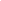 4. Асекова Ж.Д., к.п.н., доцент, руководитель направления «Педагогика»; asekova_zh@iuca.kg5. Кулданбаева Нуржан Келдибековна – член комитета по исследованиям, ответственная за НИРС. Mob.tel: +996 777 405 277; kuldanbaeva_n@iuca.kg5. Миясаров Игорь Андреевич, член комитета по исследованиям.   Mob.tel: 0 (755) 008-582; miyasarov_i@iuca.kgКоординаторы:Ниненко И.С. - Вице-президент по академическим вопросам МУЦА. ninenko_i@iuca.kgДжумабаев А.М. - Вице-президент по стратегическому планированию МУЦА. dzhumabaev_a@iuca.kgАбдрахманова Раиса Джолдошевна, к.ф.н., доцент, председатель комитета по исследованиям; mob.tel:  0 (554) 616-108; abdrakhmanova_r@iuca.kg                                              Председатель оргкомитета - Куланбаева З.А., к.ю.н., доцент, руководитель направления «Юриспруденция». 